Приложение 7. Сроки разложения мусора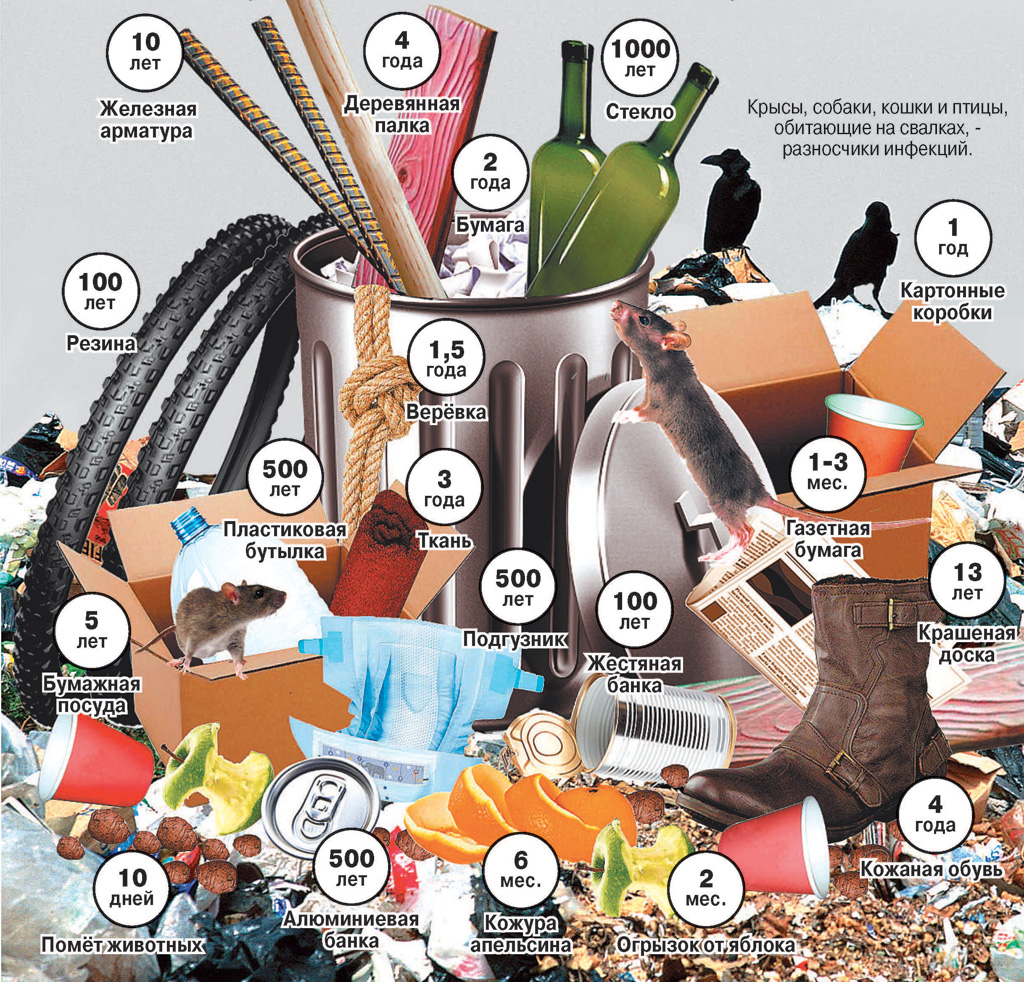 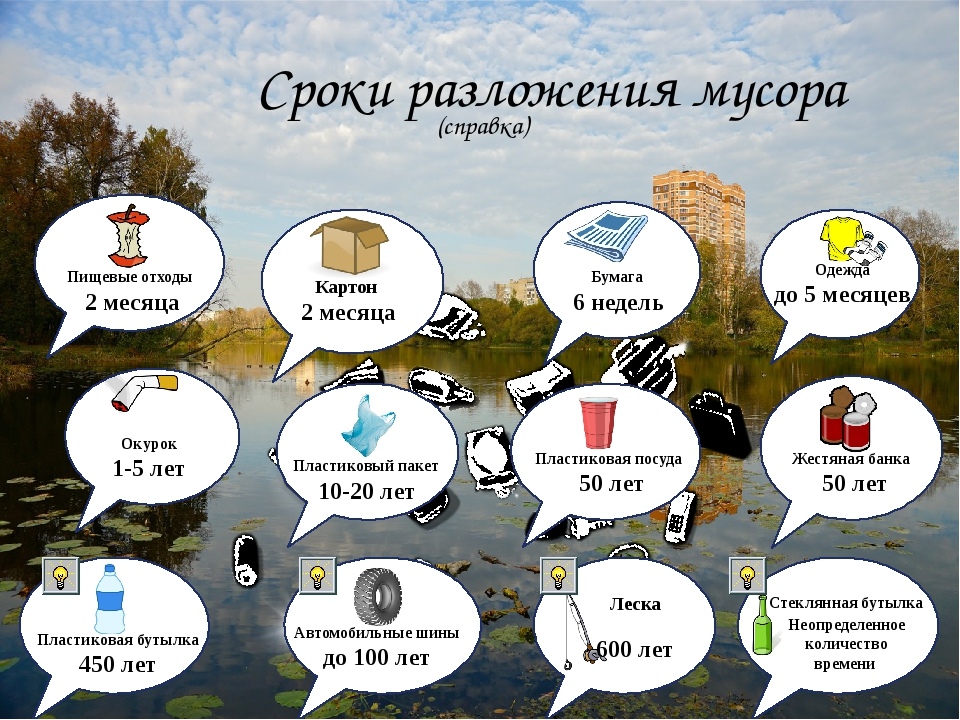 